        КАРАР                                             №   3                ПОСТАНОВЛЕНИЕ       «25»  январь  2022 й.                                                 «25»  января  2022 г.Об отмене постановления  главы сельского послания 1-Иткуловский сельсовет МР Баймакский район РБ от 28 мая  2019 года  № 61 «Об утверждении Административного регламента предоставления муниципальной услуги «Согласование проведения переустройства и (или) перепланировки жилого помещения»  в Администрации сельского поселения1-Иткуловский сельсовет муниципального района Баймакский район Республики Башкортостан».В целях приведения нормативных правовых актов в сфере предоставления муниципальных услуг, в соответствии с Жилищным кодексом РФ, Федеральным законом от 06.10.2003. № 131-ФЗ «Об общих принципах организации местного самоуправления в Российской Федерации», Федеральным законом от 27.07.2010 № 210-ФЗ «Об организации предоставления государственных и муниципальных услуг», Федеральным законом от 24.11.1995 № 181-ФЗ «О социальной защите инвалидов в Российской Федерации», рассмотрев протест заместителя прокурора Баймакского района от 25.01.2022 № 43д-2022,Постановляет:Отменить постановление от 28 мая  2019 года  № 61 «Об утверждении Административного регламента предоставления муниципальной услуги «Согласование проведения переустройства и (или) перепланировки жилого помещения»  в Администрации сельского поселения  1-Иткуловский сельсовет муниципального района Баймакский район Республики Башкортостан».Обнародовать настоящее постановление на информационном стенде сельского поселения  1-Иткуловский сельсовет муниципального района Баймакский район Республики Башкортостан в информационно- телекоммуникационной сети «Интернет» по адресу: http://1-itkul.ru/ Контроль за исполнением настоящего постановления оставляю за собой.            Глава сельского поселения          1-Иткуловский сельсовет          МР Баймакский район          Республики Башкортостан      ______________Ю.Ю.РаевБашҠортостан республикаһЫБаймаҠ  районы муниципальРайоныныҢ  1- ЭТҠОЛ ауылСоветы ауыл билӘмӘҺе ХАкИМИӘТЕРЕСПУБЛИКА БАШКОРТОСТАНАДМИНИСТРАЦИЯ сельского поселения 1-ИТКУЛОВСКИЙ  сельсовет муниципального района Баймакский районБашҠортостан республикаһЫБаймаҠ  районы муниципальРайоныныҢ  1- ЭТҠОЛ ауылСоветы ауыл билӘмӘҺе ХАкИМИӘТЕ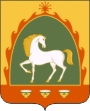 РЕСПУБЛИКА БАШКОРТОСТАНАДМИНИСТРАЦИЯ сельского поселения 1-ИТКУЛОВСКИЙ  сельсовет муниципального района Баймакский район453673, Баймаҡ районы, 1-се Этҡол ауылы, Ленин урамы, 85 тел. 8(34751) 4-24-68, 4-24-30факс 8(34751) 4-24-30453673, Баймаҡ районы, 1-се Этҡол ауылы, Ленин урамы, 85 тел. 8(34751) 4-24-68, 4-24-30факс 8(34751) 4-24-30453673, Баймакский район, с.1-е Иткулово, ул. Ленина, 85 тел. 8(34751) 4-24-68, 4-24-30факс 8(34751) 4-24-30453673, Баймакский район, с.1-е Иткулово, ул. Ленина, 85 тел. 8(34751) 4-24-68, 4-24-30факс 8(34751) 4-24-30